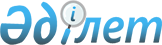 О статусе Казахского госудаpственного Национального унивеpситета им. Аль-Фаpаби
					
			Утративший силу
			
			
		
					ПОСТАНОВЛЕНИЕ Пpезидента Республики Казахстан от 9 янваpя 1993 г. N 1059. Утратило силу - Указом Президента РК от 5 июля 2001 г. N 648 ~P010648



          В целях более полного использования интеллектуального потенциала 
Казахского государственного университета им. Аль-Фараби, увеличения 
его вклада в подготовку научных, научно-педагогических кадров и
специалистов для народного хозяйства, демократизации управления учебным
и научно-исследовательским процессом, в соответствии с Законом 
Республики Казахстан "Об образовании" постановляю:




          1. Предоставить Казахскому государственному университету 
им. Аль-Фараби статус автономного самоуправляемого государственного
высшего учебного заведения и впредь именовать его Казахским
государственным Национальным университетом им. Аль-Фараби.




          2. Предоставить Казахскому государственному Национальному 
университету им. Аль-Фараби право:




          - самостоятельно определять структуру и штаты университета, 
численность, условия и размеры оплаты труда 
профессорско-преподавательского состава и сотрудников;




          - определить новые направления подготовки специалистов, планы и
порядок приема студентов, стажеров, аспирантов и докторантов, а также
устанавливать сроки и формы их обучения;




          - утверждать на Ученом совете университета учебные планы по всем
специальностям, по которым ведется обучение в университете, программы
и другие учебно-методические документы;




          - с разрешения ВАК Республики Казахстан принимать на Ученом Совете
окончательное решение по присвоению ученых званий преподавателям
университета с вручением соответствующего аттестата и присуждать 
ученую степень кандидата наук по результатам защиты диссертаций на
специализированных Советах Казахского государственного Национального
университета им. Аль-Фараби;




          - заключать с зарубежными организациями прямые договора и 
контракты, определять экономические условия сотрудничества, в том числе
договорные цены, создавать совместные малые предприятия, временные
коллективы ученых специалистов, участвовать в деятельности 
международных объединений, организаций, устанавливать связь с 
зарубежными сетями ЭВМ и банками;




          Университету предоставить право в соответствии с его уставом 
самостоятельно решать и другие вопросы, не противоречащие действующему
законодательству Республики Казахстан.




          3. Передать в полное хозяйственное ведение КазГУ все основные 
фонды (здания, сооружения, земельные участки с насаждениями,
учебно-лабороторные корпуса, общежития и жилые дома,
спортивно-оздоровительный комплекс, учебно-научные оборудования,
вычислительную технику, транспорт, средства связи и другие фонды) и
оборотные средства, которыми впредь полностью владеет, пользуется и
распоряжается только университет.




          4. Для повышения уровня организации научно-исследовательского и
учебного процесса, укрепления научно-лабораторной базы университета
Кабинету Министров предусмотреть выделение в 1993-1995 г.г. 
университету необходимых средств в свободно-конвертируемой валюте на
приобретение оборудования и научных приборов.




          5. Кабинету Министров Республики Казахстан принять специальное 
постановление об укреплении учебно-материальной базы КазГУ, 
предусмотрев в нем ускорение строительства второй очереди Казахского 
государственного Национального университета им. Аль-Фараби.




          6. Университету ввести конкурсно-контрактную систему найма на
работу преподавателей и сотрудников, включая зарубежных специалистов 
и ученых. Совместно с Министерством труда Республики Казахстан
разработать порядок заключения контрактов с сотрудниками, включая
профессорско-преподавательский состав, и введения этой системы в
подразделениях университета с учетом особенностей и специфики их работы.




          7. Министерству финансов, Республиканской контрактной корпорации
"Казконтракт" осуществлять, начиная с 1993 года, целевое
финансирование и централизованное материально-техническое обеспечение 
университета отдельной строкой за счет средств бюджета по 
индивидуальным нормативам.




          8. Одобрить предложение о создании Совета попечителей Казахского
государственного Национального университета им. Аль-Фараби.




          Университету в месячный срок разработать и представить в Кабинет
Министров Положение о Совете попечителей.




          9. Ректор Казахского государственного Национального университета
им. Аль-Фараби утверждается Президентом Республики Казахстан из числа
кандидатур, рекомендованных Советом университета.





    Президент
Республики Казахстан  


					© 2012. РГП на ПХВ «Институт законодательства и правовой информации Республики Казахстан» Министерства юстиции Республики Казахстан
				